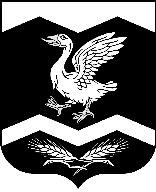 КУРГАНСКАЯ ОБЛАСТЬ ШАДРИНСКИЙ РАЙОН АДМИНИСТРАЦИЯ ГАНИНСКОГО СЕЛЬСОВЕТА ПОСТАНОВЛЕНИЕ от 30 июня 2020                                                                                                               № 13с. Агапино Об утверждении «Положения о системетеплоснабжения на территорииГанинского сельсовета»    В соответствии с Федеральными законами от 06.10.2003 № 131-ФЗ «Об общих принципах организации местного самоуправления в Российской Федерации», 27.07.2010г.  № 190-ФЗ «О теплоснабжении», в целях получения оперативной информации и контроля надежности объектов и систем теплоснабжения на территории Ганинского сельсовета,ПОСТАНОВЛЯЮ:1. Утвердить Положение о системе мониторинга состояния системы теплоснабжения на территории Ганинского сельсовета, согласно Приложению, к настоящему Постановлению.2. Рекомендовать теплоснабжающей организации ОАО «Современные коммунальные системы» руководствоваться в своей повседневной деятельности Положением о системе мониторинга состояния системы теплоснабжения на территории Ганинского сельсовета.3. Настоящее постановление обнародовать на доске информации в здании Администрации Ганинского сельсовета и разместить на официальном сайте в сети Интернет.4. Контроль за исполнением настоящего постановления оставляю за собой.Глава Ганинского сельсовета                                                                          Ш.Ш. АбсалямовПриложениек постановлению администрации Ганинского сельсовета от 30 июня 2020 г. № 13 Об утверждении «Положения о системе теплоснабжения на территории Ганинского сельсовета»ПОЛОЖЕНИЕо системе мониторинга состояния систем теплоснабженияна территории Ганинского сельсовета.1. Настоящее Положение определяет взаимодействие органов местного самоуправления Ганинского сельсовета и теплоснабжающей организации, осуществляющей деятельность на территории Ганинского сельсовета, независимо от форм собственности, при создании и функционировании системы мониторинга теплоснабжения.Система мониторинга состояния системы теплоснабжения – это комплексная система наблюдений, оценки состояния тепловых сетей, источников тепла и потребителей тепла (далее – система мониторинга).Целями создания и функционирования системы мониторинга теплоснабжения являются повышение надежности и безопасности систем теплоснабжения, снижение затрат на проведение аварийно-восстановительных работ посредством реализации мероприятий по предупреждению, предотвращению, выявлению и ликвидации аварийных ситуаций.Мониторинг – процесс, обеспечивающий постоянное оперативное получение достоверной информации о функционировании объектов теплоснабжения.2. Основными задачами системы мониторинга являются сбор, обработка и анализ данных о состоянии объектов теплоснабжения в течение отопительного периода.3. Функционирование системы мониторинга осуществляется на муниципальном уровне, путем систематизации и оценки предоставленной информации теплоснабжающими компаниями.4. Система мониторинга включает в себя:       - сбор данных;       - хранения, обработку и представление данных;       - анализ и выдачу информации для принятия решения.4.1. Сбор данных:Ежедневно в срок до 10-00 в администрацию Ганинского сельсовета, расположенную по адресу: Курганская область, Шадринский район, с. Агапино, ул. Садовая, д. 5 телефон (835254) 71-6-88, факс (835254) 71-6-32, электронная почта: ganino.sovet@gmail.com теплоснабжающая организация ОАО «Современные коммунальные системы», осуществляющая свою деятельность на территории сельсовета, независимо от форм собственности, предоставляют информацию по каждому объекту теплоснабжения в соответствии с Приложением к настоящему Положению.Главный специалист администрации Ганинского сельсовета в рабочие дни в срок до 11-00 направляет полученную информацию в отдел ЖКХ администрации Шадринского района для формирования сводной справки в соответствии с Приложением к настоящему Положению.4.2. Анализ и выдача информации для принятия решения.Сводная информация по мониторингу состояния систем теплоснабжения направляется Главе Ганинского сельсовета для оценки надежности состояния объектов и систем теплоснабжения, а также для принятия решений на муниципальном уровне по результатам анализа полученных данных.Глава Ганинского сельсовета                                                                          Ш.Ш. Абсалямов